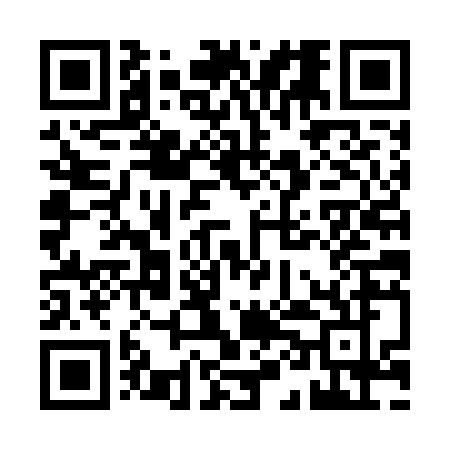 Prayer times for Underwood Corner, Delaware, USAMon 1 Jul 2024 - Wed 31 Jul 2024High Latitude Method: Angle Based RulePrayer Calculation Method: Islamic Society of North AmericaAsar Calculation Method: ShafiPrayer times provided by https://www.salahtimes.comDateDayFajrSunriseDhuhrAsrMaghribIsha1Mon4:055:401:075:048:3310:082Tue4:065:411:075:048:3310:073Wed4:075:411:075:048:3310:074Thu4:085:421:075:048:3210:075Fri4:085:421:075:048:3210:066Sat4:095:431:085:048:3210:067Sun4:105:441:085:048:3210:058Mon4:115:441:085:048:3110:059Tue4:125:451:085:048:3110:0410Wed4:135:461:085:048:3110:0311Thu4:145:461:085:048:3010:0312Fri4:155:471:085:048:3010:0213Sat4:165:481:095:048:2910:0114Sun4:175:481:095:048:2910:0015Mon4:185:491:095:048:289:5916Tue4:195:501:095:048:279:5917Wed4:205:511:095:048:279:5818Thu4:215:521:095:048:269:5719Fri4:225:521:095:048:269:5620Sat4:235:531:095:048:259:5521Sun4:245:541:095:048:249:5422Mon4:255:551:095:048:239:5223Tue4:275:561:095:048:239:5124Wed4:285:561:095:038:229:5025Thu4:295:571:095:038:219:4926Fri4:305:581:095:038:209:4827Sat4:315:591:095:038:199:4628Sun4:336:001:095:028:189:4529Mon4:346:011:095:028:179:4430Tue4:356:021:095:028:169:4331Wed4:366:031:095:028:159:41